YHDISTYS								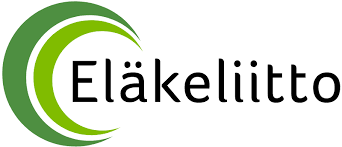 MITÄ TEHDÄÄN (IDEA)SUUNNITELMAVASTUUHENKILÖTTIEDOTUSBUDJETTIAIKATAULUSEURANTA